                                  			 H O T Ă R Â R E A Nr.47                                      			      Din 29 martie 2019privind mandatarea Asociaței de Dezvoltare Intercomunitară, prin Aparatul tehnic al asociației ca în numele și pe seama Comunei Bratca să încheie, alături de operatorii de 	salubritate, de contracte/parteneriate cu organizațiile care implementeaza obligațiile privind răspunderea extinsă a producătorului (OTR), pentru deșeurile care fac obiectul răspunderii extinse a producătorului, care se regăsesc în deșeurile 	municipale.Având în vedere necesitatea indeplinirii tintelor de reciclare a deseurilor municipale (inclusiv a deseurilor de ambalaje din deseurile municipale), impuse Romaniei prin legislatia europeana si nationala și raportul de specialitate al Consiliului Director al ADI Ecolect 	Group Bihor privind mandatarea Asociaței de Dezvoltare 	Intercomunitară Ecolect Group Bihor, prin Aparatul tehnic al asociației ca în numele și pe seama comunei Bratca să încheie, alături de operatorii de salubritate, de contracte/ parteneriate cu organizațiile care implementeaza obligațiile privind răspunderea extinsă a producătorului (OTR),pentru deșeurile care fac obiectul răspunderii extinse a producătorului, care se regăsesc în deșeurile municipale.Văzând:- Expunerea de motive a primarului comunei Bratca nr.880/26.03.2019 cu privire la mandatarea Asociaței de Dezvoltare Intercomunitară, prin Aparatul tehnic al asociației ca în numele și pe seama Comunei Bratca să încheie, alături de operatorii de salubritate, de contracte/parteneriate cu organizațiile care implementeaza obligațiile privind răspunderea extinsă a producătorului (OTR), pentru deșeurile care fac obiectul răspunderii extinse a producătorului, care se regăsesc în deșeurile municipale.- Raportul de specialitate al inspectorului de mediu nr.881/26.03.2019 cu privire la mandatarea Asociaței de Dezvoltare Intercomunitară, prin Aparatul tehnic al asociației ca în numele și pe seama Comunei Bratca să încheie, alături de operatorii de salubritate, de contracte/parteneriate cu organizațiile care implementeaza obligațiile privind răspunderea extinsă a producătorului (OTR), pentru deșeurile care fac obiectul răspunderii extinse a producătorului, care se regăsesc în deșeurile municipale.Văzând rapoartele de avizare ale comisiilor de specialitate din cadrul Consiliului local al comunei Bratca;             În conformitate cu prevederile art.4 alin.(1) și alin(2) lit. c) și art. 16 alin.4 lit.d) din Statutul A.D.I.  Ecolect  Group ;              În baza prevederilor:- art.17 alin. 1), art.59 alin.3-6) din Legea nr.211/2011 privind regimul deșeurilor, republicată, cu modificările și compleările ulterioare. - art 16 alin.4) lit.d), e), f), alin.5 lit.b), alin.9) lit.b), g) și i), art.20 alin.5) lit.a) și b), alin.6) și art.21 alin.1) lit.b), anexa nr.6 “Modul de stabilire a costului net si a sumelor care trebuie acoperite de catre organizatiile prevazute la art.16 alin. (5) lit. b)’’, din Legea nr. 249/2015, privind modalitatea de gestionare a ambalajelor și a deșeurilor de ambalaje, cu modificările și compleările ulterioare.- cap.V pct.17 lit. e), f), i), q) - (i)-(ii)-(v), pct.19 și pct.21 lit.a), d), e) din Ordinul Ministrului Mediului nr.1362/28.12.2018 privind aprobarea proceduriia de autorizare, avizare anuala si de retragere a dreptului de operare a organizatiilor care implementeaza obligatiile privind raspunderea extinsa a producatorului.	În baza prevederilor art.45 alin.1) din Legea administraţiei publice locale nr.215/2001, republicată, cu modificările şi completările ulterioare;Cu 11 voturi pentru, 0 abțineri și 0 voturi împotrivă.                         CONSILIUL LOCAL AL COMUNEI BRATCA H O T Ă R Ă Ş T E :         	Art.1 - Se aprobă mandatarea Asociaței de Dezvoltare Intercomunitară Ecolect 	Group Bihor, prin Aparatul tehnic al asociației ca în numele și pe seama 	Comunei Bratca să încheie, alături de operatorii de salubritate, de contracte/ parteneriate cu organizațiile care implementeaza obligațiile 	privind 	răspunderea extinsă a producătorului (OTR),pentru deșeurile care fac obiectul răspunderii extinse a producătorului, care se regăsesc în deșeurile municipale.Art.2 - Principalele obligatii asumate de catre Asociatie, in urma incheierii contractelor/ parteneriatelor mai sus mentionate, vor viza:- luarea, impreuna cu operatorii de salubritate, a tuturor masurilor necesare asigurarii selectarii deseurilor de ambalaje din deseurile municipale, atat la sursa, cat si la statiile de transfer din judet;	- monitorizarea, impreuna cu operatorii de salubritate, a trasabilitatii deseurilor de ambalaje din deseurile municipale pana la valorificatorul final;- confirmarea (validarea) cantitatilor de deseuri de ambalaje destinate a fi reciclate, respectiv valorificate.- desfasurarea, in colaborare cu OTR-ul/-rile, de campanii de constientizare publica cu privire la selectarea ambalajelor la sursa, la reducerea cantitatii de ambalaje folosite si a impactului negativ pe care il are utilizarea excesiva a ambalajelor.Atr.3 - Se aproba ca sumele care vor fi acoperite de catre OTR-uri, pentru desfasurarea campaniilor de informare-constientizare publica, sa fie virate in contul Fondului llD, construit la nivcelul Asociatiei, si sa fie utilizate de catre A.D.I. Ecolect Group Bihor, doar pentru scopul pentru care sunt destinate.Atr.4 - Se aproba ca sumele care vor fi achitate de catre OTR-uri, pentru activitatea A.D.I. Ecolect Group Bihor de monitorizare si confirmare (validare) a cantitatilor de deseuri de ambalaje din deseurile municipale, destinate a fi reciclate, respectiv valorificate, sa fie virate in contul curent al Asociatiei si sa fie utilizate pentru acoperirea costurilor de functionare a acesteia.Atr.5 - Prezenta hotărâre se comunică: Instituţiei Prefectului Judeţului Bihor, Primarului comunei Bratca, Consiliului Judeţean Bihor, Compartimentului Relaţii cu Consilierii, ADI Ecolect Group.         	PREŞEDINTE DE ŞEDINŢĂ        	       LIVIU GAVRILUȚ		 				  CONTRASEMNEAZĂ SECRETAR                                                                                                                            IONUȚ STURZ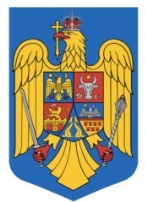 ROMÂNIA                                                         JUDEŢUL BIHOR                                                            COMUNA BRATCACONSILIUL LOCALROMÂNIA                                                         JUDEŢUL BIHOR                                                            COMUNA BRATCACONSILIUL LOCAL